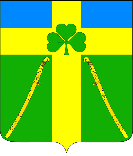 АДМИНИСТРАЦИЯ ВОЗДВИЖЕНСКОГО СЕЛЬСКОГО ПОСЕЛЕНИЯКУРГАНИНСКОГО РАЙОНАПОСТАНОВЛЕНИЕот __01.09.2021___                                                                                                       № _110___станица ВоздвиженскаяОб утверждении муниципальной Программы «Противодействие коррупции в Воздвиженском сельском поселении Курганинского района на 2021-2023 годы»В соответствии с Федеральными законами от 6 октября 2003 г.                          № 131-ФЗ «Об общих принципах организации местного самоуправления                     в Российской Федерации», от 25 декабря 2008 г.  № 273-ФЗ                                         «О противодействии коррупции», Указом Президента Российской                             Федерации от 29 июня 2018 г.  № 378 «О Национальном плане                                  противодействия коррупции на 2018-2020 годы», Законом                                           Краснодарского      края   от 23 июля 2009г. № 1798-КЗ «О противодействии коррупции   в Краснодарском крае», Уставом Воздвиженского сельского                  поселения,  п о с т а н о в л я ю:           1. Утвердить  муниципальную  Программу «Противодействие коррупции в Воздвиженском сельском  поселении на 2021-2023 годы»                                          (прилагается).          2. Разместить настоящее постановление на официальном сайте                         администрации Воздвиженского сельского поселения Курганинского района               в сети «Интернет» и публиковать (обнародовать) в «Вестнике» органов                    местного самоуправления Воздвиженского   сельского поселения                            Курганинского  района.	3. Контроль за исполнением настоящего постановления оставляю за собой.	4. Настоящее постановление вступает в силу на следующий день после его официального опубликования.Исполняющий обязанности главы Воздвиженского сельского поселенияКурганинского района					                             С.А. КурбатовПриложениеУТВЕРЖДЕНАпостановлением администрацииВоздвиженского сельского поселенияКурганинского районаот __01.09.2021__ №__110__Муниципальная Программа «Противодействие коррупциив Воздвиженском сельском поселении»на 2021-2023 годыПаспортмуниципальной программы1. Содержание проблемы и обоснование необходимости ее принятия.         Одним из эффективных механизмов противодействия коррупции является формирование и проведение антикоррупционной политики в органах местного самоуправления в Воздвиженского сельском поселении и Краснодарском крае в целом.          Практика свидетельствует, что противодействие коррупции не может сводиться только к привлечению к ответственности лиц, виновных                                 в коррупционных нарушениях, необходима система правовых, экономических, образовательных, воспитательных, организационных и иных мер, направленных на предупреждение коррупции, устранение причин, ее порождающих. Несмотря на то, что органы местного самоуправления самостоятельны в решении вопросов противодействия коррупции, организация работы по данному направлению осуществляется комплексно на всех уровнях власти в рамках единой антикоррупционной политики.          Регулирование отношений в сфере противодействия коррупции осуществляется в соответствии с Федеральным законом от 25 декабря 2008 г.      № 273-ФЗ «О противодействии коррупции», Указом Президента Российской Федерации от 1 апреля 2010 г. № 460 «О Национальной стратегии противодействия коррупции и Национальном плане противодействия коррупции на 2010 -2011 годы», Указом Президента Российской Федерации                 от 01 апреля 2016 г. № 147  «О Национальном плане противодействия коррупции на 2016-2017», Законом Закон Краснодарского края   № 1798-КЗ «О противодействии коррупции в Краснодарском крае и муниципальными правовыми актами Воздвиженского сельского поселения, направленными на противодействие коррупции.          Реализация указанной Программы позволит сформировать систему мероприятий по противодействию коррупции, включающую в себя следующие направления:         формирование организационной основы профилактики коррупционных проявлений (определены структурные подразделения Воздвиженского сельского поселения, осуществляющее функции по профилактике коррупции; образована комиссия по соблюдению требований к служебному поведению муниципальных служащих и урегулированию конфликта интересов; создан специальный раздел «Противодействие коррупции» на интернет сайте администрации Воздвиженского сельского поселения; установлено взаимодействие с районной прокуратурой по проведению антикоррупционной экспертизы муниципальных правовых актов и их проектов; организовано проведение проверок соблюдения муниципальными служащими ограничений и запретов, связанных с муниципальной службой; разработаны административные регламенты);         формирование правовой основы обеспечения антикоррупционной деятельности  (определен перечень  должностей муниципальной службы, при назначении на которые и при замещении которых муниципальные служащие обязаны представлять сведения о своих доходах, расходах, об имуществе и обязательствах имущественного характера, а также сведения о доходах, расходах, об имуществе и обязательствах имущественного характера своих супруги (супруга) и несовершеннолетних детей; утверждена методика внутреннего мониторинга декларирования муниципальными служащими своих доходов и имущества, а также  порядок  опубликования указанных сведений              на сайте муниципального района; разработан порядок уведомления представителя нанимателя (работодателя) о фактах обращения в целях склонения муниципального служащего к совершению коррупционных правонарушений    и порядок организации проверки этих сведений; утвержден порядок проведения антикоррупционной экспертизы муниципальных правовых актов  и их проектов);         организация антикоррупционного образования и пропаганды (информационное освещение антикоррупционной деятельности Воздвиженского сельского поселения; организация обучения работников кадровых служб по вопросам профилактики коррупции).          Однако, несмотря на принятые меры, коррупция по-прежнему затрудняет нормальное функционирование общественных механизмов, вызывает у населения серьёзную тревогу и недоверие к органам местного самоуправления, создаёт негативный имидж территории, снижая его социальную и инвестиционную привлекательность. Одной из нерешенных проблем остается низкий уровень правовой грамотности населения, отсутствие механизмов вовлечения граждан в сферу активной антикоррупционной деятельности, недостаточная информационная открытость муниципальной власти.          Данные обстоятельства обуславливают необходимость решения проблемы программным методом, что позволит обеспечить комплексность и   последовательность проведения антикоррупционных мер, оценку их эффективности и контроль за результатами.           Реализация Программы будет способствовать совершенствованию системы противодействия коррупции в Воздвиженском сельском поселении, повышению эффективности деятельности органов местного самоуправления.2.  ЦЕЛИ И ЗАДАЧИМУНИЦИПАЛЬНОЙ ПРОГРАММЫ        2.1. Основными целями Программы являются:       цель Программы – обеспечение защиты прав и законных интересов граждан, общества и государства от коррупции, устранение причин и условий, порождающих коррупцию, на территории Воздвиженского сельского поселения.       2.2.Задачи Программы:       обеспечение правовых и организационных мер, направленных на предупреждение, выявление и последующее устранение причин коррупции;снижение административных барьеров при предоставлении органами местного самоуправления Воздвиженского  сельского поселения муниципальных услуг;совершенствование механизма контроля соблюдения ограничений и запретов, связанных с прохождением муниципальной службы;         обеспечение открытости, гласности и прозрачности при осуществлении закупок товаров, работ, услуг для обеспечения муниципальных нужд;         формирование антикоррупционного общественного сознания, нетерпимого отношения к проявлениям коррупции и активизация антикоррупционного просвещения граждан ;         противодействие коррупции в сферах, где наиболее высоки коррупционные риски.        3. Сроки и этапы реализации Программы        Реализация Программы осуществляется с 2021 по 2023 годы в 1 этап.        4. Перечень мероприятий Программы        Перечень основных мероприятий программы с указанием сроков исполнения, объемов и источников финансирования, в том числе по годам реализации, источникам финансирования приведен в приложении №1 к Программе.         5. Механизм реализации программы        Механизм реализации программы основан на обеспечении достижения запланированных результатов и показателей эффективности реализации программы.        Текущее управление и контроль реализации Программы осуществляет администрация Воздвиженского сельского поселения.         Ежегодно осуществляется оценка эффективности реализации программы путем сравнения фактически достигнутых значений целевых индикаторов с их плановыми значениями.          6. Финансовое обеспечение Программы          Финансирование программы будет осуществляться из местного бюджета администрации Воздвиженского сельского поселения. Объем бюджетных ассигнований на реализацию Программы на 2021-2023 годы составляет                     00,0 тыс. рублей:          2021 год – 00,0 тыс. руб.          2022 год – 00,0 тыс. руб.          2023 год – 00,0 тыс. руб.           Объем расходов на осуществление мероприятий Программы из бюджета Воздвиженского  сельского поселения может ежегодно уточняться на основе анализа полученных результатов и исходя из утвержденных бюджетных ассигнований и лимитов бюджетных обязательств на очередной финансовый год.        7. Управление реализацией Программы и контроль за ходом ее исполнения         Текущее управление и контроль за реализацией Программы осуществляет администрация Воздвиженского сельского поселения.          8. Оценка эффективности реализации Программы          Оценка эффективности реализации Программы осуществляется по итогам ее исполнения за отчетный финансовый год и в целом после завершения ее реализации. Для оценки эффективности реализации Программы применяются целевые показатели (индикаторы), указанные в приложении №2 к Программе.Юрист администрацииВоздвиженского сельского поселения                                                 Н.В. АртемовПриложение 1
к муниципальной программе «Противодействие коррупции в Воздвиженском сельском поселении на 2021-2023 годы»
Перечень мероприятий Программы «Противодействие коррупции в Воздвиженском сельском поселениина 2021-2023 годы»Приложение 2 к муниципальной программе «Противодействие коррупции в  Воздвиженском сельском поселении» на 2021-2023 годыЦелевые индикаторы Программы «Противодействие коррупции в Воздвиженском сельском поселении сельском поселении на 2021-2023 годы»Наименование муниципальной программыПротиводействие коррупции на территории Воздвиженского сельского поселения на 2021-2023 годы» (далее – муниципальная программа)Основание разработки муниципальной программыФедеральный закон от 6 октября 2003 г. №131-ФЗ «Об общих принципах организации местного самоуправления в Российской Федерации», Федеральный закон от 25 декабря 2008 г. № 273-ФЗ «О противодействии коррупции», Указ Президента Российской Федерации от 29 июня 2018 г. № 378 «О Национальном плане противодействия коррупции                    на 2018-2020 годы», Закон Краснодарского края                       № 1798-КЗ «О противодействии коррупции в Краснодарском крае»Заказчик муниципальной программыадминистрация Воздвиженского сельского поселенияРазработчик программыАдминистрация Воздвиженского сельского поселенияОтветственный исполнитель муниципальной программыОрганы местного самоуправления Воздвиженского сельского поселения.Соисполнители муниципальной программыСоисполнителями муниципальной программы являются:Органы местного самоуправления Воздвиженскогоо сельского поселения, Учреждения, учредителями которых являются органы местного самоуправления Воздвиженского сельского поселенияСтруктура муниципальной программы (наименования подпрограмм и отдельных мероприятий)Настоящая муниципальная программа не предусматривает наличие подпрограмм и отдельных мероприятийЦели муниципальной программыЦели муниципальной программы:1. Устранение (минимизация) причин и условий, способствующих возникновению коррупцииЗадачи муниципальной программыДля достижения поставленных целей необходимо решение следующих задач:1. Совершенствование нормативно-правовой базы органов местного самоуправления, в том числе в сфере противодействия коррупции2. Выявление причин и условий, порождающих коррупцию3. Минимизация и (или) ликвидация последствий коррупции, совершенствование организационно-управленческих антикоррупционных механизмов в деятельности органов местного самоуправления4. Организация взаимодействия субъектов антикоррупционной политики, формирование антикоррупционного общественного сознания, нетерпимости к проявлениям коррупции;5. Информационное сопровождение антикоррупционной деятельности.Этапы и сроки реализации муниципальной программы2021-2023годыОсновные мероприятия муниципальной программыПеречень мероприятий приведен в приложении № 2 к настоящей муниципальной программеРесурсное обеспечение программыобъем бюджетных ассигнований на реализацию Программы на 2021-2023 годы составляет 00,0 тыс. рублей:2021 год – 00,0 тыс. руб.2022 год – 00,0 тыс. руб.2023 год – 00,0 тыс. руб.Оценка ожидаемой эффективности от реализации ПрограммыРеализация программных мероприятий окажет существенное влияние на снижение уровня коррупционных рисков при решении вопросов местного значения и исполнения отдельных государственных полномочий, повышение уровня доверия граждан к органам местного самоуправления.№
п/пНаименование мероприятияИсполнители мероприятийИсполнители мероприятийСроки исполнения мероприятийОбъем финансового обеспечения (тыс. руб.)Объем финансового обеспечения (тыс. руб.)Объем финансового обеспечения (тыс. руб.)Объем финансового обеспечения (тыс. руб.)Источники финансового обеспеченияПолучатели средств№
п/пНаименование мероприятияИсполнители мероприятийИсполнители мероприятийСроки исполнения мероприятийВсегов том числе по годамв том числе по годамв том числе по годамИсточники финансового обеспеченияПолучатели средств№
п/пНаименование мероприятияИсполнители мероприятийИсполнители мероприятийСроки исполнения мероприятийВсего202120222023Источники финансового обеспеченияПолучатели средств12334566789Обеспечение правовых и организационных мер, направленных на предупреждение, выявление и последующее устранение причин коррупцииОбеспечение правовых и организационных мер, направленных на предупреждение, выявление и последующее устранение причин коррупцииОбеспечение правовых и организационных мер, направленных на предупреждение, выявление и последующее устранение причин коррупцииОбеспечение правовых и организационных мер, направленных на предупреждение, выявление и последующее устранение причин коррупцииОбеспечение правовых и организационных мер, направленных на предупреждение, выявление и последующее устранение причин коррупцииОбеспечение правовых и организационных мер, направленных на предупреждение, выявление и последующее устранение причин коррупцииОбеспечение правовых и организационных мер, направленных на предупреждение, выявление и последующее устранение причин коррупцииОбеспечение правовых и организационных мер, направленных на предупреждение, выявление и последующее устранение причин коррупцииОбеспечение правовых и организационных мер, направленных на предупреждение, выявление и последующее устранение причин коррупцииОбеспечение правовых и организационных мер, направленных на предупреждение, выявление и последующее устранение причин коррупцииОбеспечение правовых и организационных мер, направленных на предупреждение, выявление и последующее устранение причин коррупции1.Проведение антикоррупционной экспертизы нормативных правовых актов органов местного самоуправления Воздвиженского  сельского  поселения и их проектовАдминистрация Воздвиженского сельского поселенияАдминистрация Воздвиженского сельского поселения2021-2023 гг.------2.Проведение заседаний комиссии по противодействию коррупцииАдминистрация Воздвиженскогосельского поселения	Администрация Воздвиженскогосельского поселения	1 раз в квартал------3.Анализ обращений граждан и организаций на наличие информации о фактах коррупции в органах местного самоуправления администрации Воздвиженского сельского поселения. При наличии в обращениях граждан информации о фактах коррупции со стороны муниципальных служащих администрации Воздвиженского сельского поселения направление материалов в комиссию по урегулированию конфликта интересов и соблюдению требований к служебному поведению муниципальных служащих в администрации Воздвиженского сельского поселенияАдминистрация Воздвиженского сельского поселения	Администрация Воздвиженского сельского поселения	2021-2023 гг.------4.Внедрение современных информационно-коммуникационных технологий в деятельность администрации Воздвиженского сельского поселенияАдминистрация Воздвиженского сельского поселения	2021-2023 гг.2021-2023 гг.------5.Информационно-консультационная работа с работодателями по вопросу трудоустройства иностранных гражданАдминистрация Воздвиженского сельского поселения	Администрация Воздвиженского сельского поселения	2021-2023 гг.------6.Ежегодное повышение квалификации муниципальных служащих, в должностные обязанности которых входит участие в противодействии коррупции.Администрация Воздвиженскогосельского поселенияАдминистрация Воздвиженскогосельского поселения2021-2023 гг.----местный бюджетАдминистрация Воздвиженского поселения	7.Обучение муниципальных служащих, впервые поступивших на муниципальную службу для замещения должностей, включенных в перечни, установленные нормативными правовыми актами Российской Федерации, по образовательным программам в области противодействия коррупцииАдминистрация Воздвиженского сельского поселенияАдминистрация Воздвиженского сельского поселения2021-2023 гг.----местный бюджетАдминистрация Воздвиженского сельского поселенияСовершенствование механизма контроля соблюдения ограничений и запретов, связанных с прохождением муниципальной службыСовершенствование механизма контроля соблюдения ограничений и запретов, связанных с прохождением муниципальной службыСовершенствование механизма контроля соблюдения ограничений и запретов, связанных с прохождением муниципальной службыСовершенствование механизма контроля соблюдения ограничений и запретов, связанных с прохождением муниципальной службыСовершенствование механизма контроля соблюдения ограничений и запретов, связанных с прохождением муниципальной службыСовершенствование механизма контроля соблюдения ограничений и запретов, связанных с прохождением муниципальной службыСовершенствование механизма контроля соблюдения ограничений и запретов, связанных с прохождением муниципальной службыСовершенствование механизма контроля соблюдения ограничений и запретов, связанных с прохождением муниципальной службыСовершенствование механизма контроля соблюдения ограничений и запретов, связанных с прохождением муниципальной службыСовершенствование механизма контроля соблюдения ограничений и запретов, связанных с прохождением муниципальной службыСовершенствование механизма контроля соблюдения ограничений и запретов, связанных с прохождением муниципальной службы8.Обеспечение контроля, за соблюдением муниципальными служащими обязанностей, ограничений и запретов, связанных с муниципальной службой, требований к служебному поведениюАдминистрация Воздвиженского сельского поселенияАдминистрация Воздвиженского сельского поселения2021-2023 гг------9.Проведение сравнительного анализа сведений о доходах, расходах об имуществе и обязательствах имущественного характера, представленных главой администрации, муниципальными служащими, руководителями муниципальных учреждений, в целях выявления случаев неполноты и недостоверности таких сведений, установления фактов несоблюдения ими антикоррупционных стандартовАдминистрация Воздвиженскогосельского поселения	Администрация Воздвиженскогосельского поселения	2021-2023 гг.------10.Разъяснение муниципальным служащим Воздвиженского  сельского поселения положений законодательства Российской Федерации о противодействии коррупции, в том числе об ответственности юридических лиц за коррупционные правонарушения в соответствии с Кодексом Российской Федерации об административных правонарушениях, а также о наиболее часто встречающихся ошибках при заполнении муниципальными служащими сведений о доходах и расходахАдминистрация Воздвиженского сельского поселения	Администрация Воздвиженского сельского поселения	2021-2023 гг.------11.Рассмотрение не реже одного раза в квартал вопросов правоприменительной практики по результатам вступивших в законную силу решений судов, арбитражных судов о признании недействительными нормативных правовых актов, незаконными решений и действий (бездействия) указанных органов, организаций и их должностных лиц в целях выработки и принятия мер по предупреждению и устранению причин выявленных нарушенийАдминистрация Воздвиженскогоельского поселенияАдминистрация Воздвиженскогоельского поселенияОбеспечение открытости, гласности и прозрачности при осуществлении закупок товаров, работ, услуг для обеспечения муниципальных нуждОбеспечение открытости, гласности и прозрачности при осуществлении закупок товаров, работ, услуг для обеспечения муниципальных нуждОбеспечение открытости, гласности и прозрачности при осуществлении закупок товаров, работ, услуг для обеспечения муниципальных нуждОбеспечение открытости, гласности и прозрачности при осуществлении закупок товаров, работ, услуг для обеспечения муниципальных нуждОбеспечение открытости, гласности и прозрачности при осуществлении закупок товаров, работ, услуг для обеспечения муниципальных нуждОбеспечение открытости, гласности и прозрачности при осуществлении закупок товаров, работ, услуг для обеспечения муниципальных нуждОбеспечение открытости, гласности и прозрачности при осуществлении закупок товаров, работ, услуг для обеспечения муниципальных нуждОбеспечение открытости, гласности и прозрачности при осуществлении закупок товаров, работ, услуг для обеспечения муниципальных нуждОбеспечение открытости, гласности и прозрачности при осуществлении закупок товаров, работ, услуг для обеспечения муниципальных нуждОбеспечение открытости, гласности и прозрачности при осуществлении закупок товаров, работ, услуг для обеспечения муниципальных нуждОбеспечение открытости, гласности и прозрачности при осуществлении закупок товаров, работ, услуг для обеспечения муниципальных нужд12.Обеспечение открытости, гласности и прозрачности при осуществлении закупок товаров, работ, услуг для обеспечения муниципальных нужд Воздвиженского сельского поселения путем размещения в единой информационной системе информации о закупках муниципальных заказчиков – администрации Воздвиженского сельского поселения;Администрация Воздвиженского сельского поселения	Администрация Воздвиженского сельского поселения	2021-2023 гг.------13.Осуществление финансового контроля за целевым использованием бюджетных средствАдминистрация Воздвиженскогосельского поселения Администрация Воздвиженскогосельского поселения 2021-2023 гг.------Формирование антикоррупционного общественного сознания, нетерпимого отношения к проявлениям коррупцииФормирование антикоррупционного общественного сознания, нетерпимого отношения к проявлениям коррупцииФормирование антикоррупционного общественного сознания, нетерпимого отношения к проявлениям коррупцииФормирование антикоррупционного общественного сознания, нетерпимого отношения к проявлениям коррупцииФормирование антикоррупционного общественного сознания, нетерпимого отношения к проявлениям коррупцииФормирование антикоррупционного общественного сознания, нетерпимого отношения к проявлениям коррупцииФормирование антикоррупционного общественного сознания, нетерпимого отношения к проявлениям коррупцииФормирование антикоррупционного общественного сознания, нетерпимого отношения к проявлениям коррупцииФормирование антикоррупционного общественного сознания, нетерпимого отношения к проявлениям коррупцииФормирование антикоррупционного общественного сознания, нетерпимого отношения к проявлениям коррупцииФормирование антикоррупционного общественного сознания, нетерпимого отношения к проявлениям коррупции14.Информирование населения о выполнении мероприятий программыАдминистрация Воздвиженскогосельского поселения Администрация Воздвиженскогосельского поселения 2021-2023 гг.------15.Ведение раздела на официальном сайте Воздвиженского сельского поселения «Противодействие коррупции»Администрация Воздвиженского сельского поселенияАдминистрация Воздвиженского сельского поселения2021-2023 гг.------16.Публикация статей в средствах массовой информации по вопросам противодействия коррупции, выпуск и распространение информационных, пропагандистских буклетов, брошюр, плакатов антикоррупционной направленностиАдминистрация Воздвиженского сельского поселения Администрация Воздвиженского сельского поселения 2021-2023 гг.------ИТОГО:ИТОГО:ИТОГО:ИТОГО:ИТОГО:00,000,000,000,0,№
п/пНаименование показателя (индикатора)ед. изм.Значения показателейЗначения показателейЗначения показателейЗначения показателей№
п/пНаименование показателя (индикатора)ед. изм.2021 г. очередной год2022 г. первый год планового периода2023 г. второй год планового периодаОжидаемые конечные результаты реализации Программы1.Доля устраненных коррупционных факторов в муниципальных правовых актах (проектах), прошедших антикоррупционную экспертизу, от общего числа выявленных коррупционных факторов%1001001001002.Доля муниципальных служащих, представивших в установленный срок сведения о доходах, расходах, об имуществе и обязательствах имущественного характера от общего числа муниципальных служащих, представляющих указанные сведения%1001001001003.Уменьшение количества муниципальных служащих (руководителей муниципальных учреждений), привлеченных к дисциплинарной ответственности за нарушение требований антикоррупционного законодательства (к числу привлеченных к дисциплинарной ответственности в 2020 году)%1001001001004.Уровень удовлетворенности граждан качеством предоставления  муниципальных услуг  %85909090